МИНИСТЕРСТВО СЕЛЬСКОГО ХОЗЯЙСТВАСТАВРОПОЛЬСКОГО КРАЯПРИКАЗот 15 сентября 2023 г. N 303-одО ПРЕДОСТАВЛЕНИИ В 2023 ГОДУ ИЗ БЮДЖЕТА СТАВРОПОЛЬСКОГО КРАЯГРАНТОВ В ФОРМЕ СУБСИДИЙ НЕКОММЕРЧЕСКИМ ОРГАНИЗАЦИЯМ(ЗА ИСКЛЮЧЕНИЕМ ГОСУДАРСТВЕННЫХ (МУНИЦИПАЛЬНЫХ) УЧРЕЖДЕНИЙ),ОСУЩЕСТВЛЯЮЩИМ ДЕЯТЕЛЬНОСТЬ, НАПРАВЛЕННУЮ НА РАЗВИТИЕПЛЕМЕННОГО КОНЕВОДСТВА В СТАВРОПОЛЬСКОМ КРАЕ, НА ФИНАНСОВОЕОБЕСПЕЧЕНИЕ ЗАТРАТ, СВЯЗАННЫХ С МЕРОПРИЯТИЯМИ ПО ВЫПЛАТЕПРИЗОВЫХ СУММ ПОБЕДИТЕЛЯМ ИСПЫТАНИЙ ПЛЕМЕННЫХ ЛОШАДЕЙ,РОЖДЕННЫХ В СТАВРОПОЛЬСКОМ КРАЕ И (ИЛИ) ПРИНАДЛЕЖАЩИХКОНЕВЛАДЕЛЬЦАМ СТАВРОПОЛЬСКОГО КРАЯВ соответствии с Порядком предоставления за счет средств бюджета Ставропольского края грантов в форме субсидий некоммерческим организациям (за исключением государственных (муниципальных) учреждений), осуществляющим деятельность, направленную на развитие племенного коневодства в Ставропольском крае, на финансовое обеспечение затрат, связанных с мероприятиями по выплате призовых сумм победителям испытаний племенных лошадей, рожденных в Ставропольском крае и (или) принадлежащих коневладельцам Ставропольского края, утвержденным постановлением Правительства Ставропольского края от 04 сентября 2023 г. N 520-п, и на основании протокола заседания конкурсной комиссии по проведению отбора для предоставления за счет средств бюджета Ставропольского края грантов в форме субсидий некоммерческим организациям (за исключением государственных (муниципальных) учреждений), осуществляющим деятельность, направленную на развитие племенного коневодства в Ставропольском крае, на финансовое обеспечение затрат, связанных с мероприятиями по выплате призовых сумм победителям испытаний племенных лошадей, рожденных в Ставропольском крае и (или) принадлежащих коневладельцам Ставропольского края, от 15 сентября 2023 г. N 1 приказываю:1. Предоставить в 2023 году из бюджета Ставропольского края грант в форме субсидий некоммерческим организациям (за исключением государственных (муниципальных) учреждений), осуществляющим деятельность, направленную на развитие племенного коневодства в Ставропольском крае, на финансовое обеспечение затрат, связанных с мероприятиями по выплате призовых сумм победителям испытаний племенных лошадей, рожденных в Ставропольском крае и (или) принадлежащих коневладельцам Ставропольского края (далее - грант), победителю отбора для предоставления за счет средств бюджета Ставропольского края гранта Союзу коневодов Ставропольского края (ИНН 2616008949) в размере 49976000,00 рубля, на реализацию мероприятий по выплате призовых сумм коневладельцам, племенные лошади которых заняли призовые места в испытаниях племенных лошадей, проводимых на территории Ставропольского края в текущем финансовом году.2. Контроль за выполнением настоящего приказа возложить на первого заместителя министра сельского хозяйства Ставропольского края Грищенко Е.Г. и заместителя министра сельского хозяйства Ставропольского края Фетисова В.В.3. Настоящий приказ вступает в силу со дня его подписания.Министр сельского хозяйстваСтавропольского краяС.А.ИЗМАЛКОВ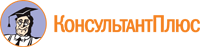 